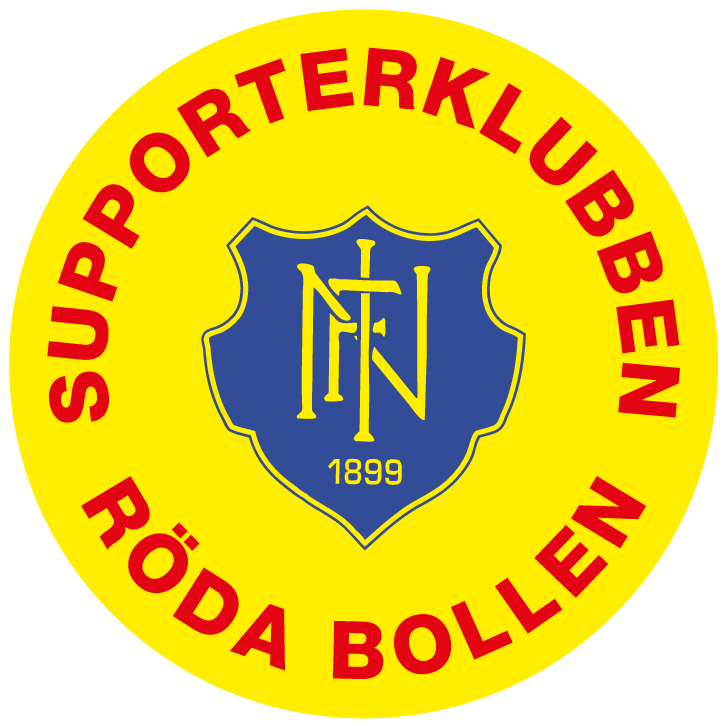 Stadgar för supporterklubben Röda Bollen			§ 1Målet för vår förening skall vara att så gott vi kan stödja NIF bandy			§ 2Föreningen består av de fysiska personer som upptagits i föreningen som medlemmar			§ 3Föreningens beslutande organ är årsmötet, extra årsmöte och styrelsen.			§ 4Föreningen tecknas av två styrelseledamöter som väljs i styrelsen.			§ 5Föreningens verksamhets- och räkenskapsår omfattar tiden från  1:a Maj – 30 April			§ 6För ändring av dessa stadgar krävs beslut av årsmöte med minst 2/3 av antalet avgivna röster.Förslag till ändring av stadgarna får skriftligen avges av såväl medlem som styrelsen.			§ 7För upplösning av föreningen krävs beslut av årsmöte med minst 2/3-delar av antalet avgivna röster.I beslut om upplösning av föreningen skall anges att föreningens tillgångar skall användas till bestämt idrottsfrämjande ändamål.			§ 8Medlemskap beviljas av styrelsen eller av den som styrelsen delegerat beslutanderätten till.Ansökan om medlemskap får avslås endast om det kan antas att vederbörande kommer att motarbeta föreningens ändamål eller intressen. Beslut att avslå medlemsansökan skall fattas av styrelsen.			§ 9Medlem som vill utträda ur föreningen skall skriftligen anmäla detta till styrelsen.			§ 10Medlem får inte uteslutas ur föreningen av annan anledning än att denne försummat att betala föreningens beslutade avgifter, motarbetat föreningens verksamhet eller ändamål eller uppenbarligen skadat föreningens intressen.Beslut om uteslutning fattas av styrelsen, medlemmen skall ha möjlighet att yttra sig i frågan, innan den träder i laga kraft.			§ 11Medlemmens rättigheter och skyldigheter :Medlem har rätt att deltaga i sammankomster som ordnasMedlem har rätt till info om föreningens angelägenheterMedlem skall följa föreningens stadgar och beslutMedlem har inte rätt till del av föreningens behållning eller egendom vid eventuell upplösning av föreningenMedlem skall betala de avgifter som beslutas av föreningen§ 12Årsmötet som är föreningens högsta beslutande organ hålls före utgången av augusti månad på tid och plats som styrelsen beslutat.			§ 13Såväl medlem som styrelsen får avge förslag att behandlas på årsmötet. Förslag från medlem skall vara styrelsen tillhanda senast 1 vecka före årsmötet. Styrelsen skall till årsmötet avge skriftligt yttrande över förslaget.			§ 14Medlem som betalar medlemsavgifter har rösträtt på årsmöte			§ 15Mötet är beslutsmässigt med det antal röstberättigade medlemmar som är närvarande på mötet.			§ 16Vid årsmötet skall följande ärenden behandlas och protokollförasFastställande av röstlängd för mötetFråga om mötet har utlysts på rätt sättFastställande av dagordningenVal av ordförande och sekreterare för mötetVal av protokolljusterare och ev. rösträknareStyrelsens verksamhetsberättelse presenterasRevisorernas berättelseFrågan om ansvarsfrihet för styrelsenFastställande av medlemsavgifterVal av föreningens ordförande för ett år. Övriga ledamöter väljs också på ett år. Val av 2 suppleanter med fastställd turordning för ett år. 2 ledamöter i valberedning för ett årBehandling av styrelsens förslag och ui rätt tid inkomna motionerÖvriga frågor§ 17Styrelsen kan kalla till extra styrelsemöte, detta kan också begäras av medlem som betalt sin medlemsavgift			§ 18Styrelsen består av 4 – 8 ledamöterStyrelsen utser inom sig vice ordförande, sekreterare, kassör och övriga befattningar som behövs			§ 19Styrelsen skall tillse att föreningen följer gällande lagar och bindande regler och ansvara för och förvalta föreningens medel.Ordföranden är föreningens officiella representant. Om ordföranden har förhinder/förfall inträder vice ordföranden i hans/hennes ställe.Sekreteraren skall föra protokoll över styrelsens sammanträden.Kassören skall se till att svara för bokföringen och årligen upprätta balans och resultaträkning.Uppdaterad 160825 av Eije Andersson